6.04.20 (+8.04.20)Преподаватель: Мацнева Анастасия ОлеговнаСрок сдачи: фото оформленной практической прислать – 13 апреля  до 16.00
для консультации с преподавателем - https://vk.com/shizuosan
Задание высылать в соответствующее обсуждение группы колледжа вконтакте

! не забывайте оформить и показать предыдущую практическую «Основные свойства цвета»Практическая по теме «Цветовой круг» (выполняем две пары)Оформление практической:подложка 30х30 см с тонированной бумагой, ПОВЕРХ клеим вырезанные выкраски 12 цветов в круге, каждый цвет – 4 оттенка (чистый цвет, +серый, + 20% белого, +50% белого)1) итоговый вид практической: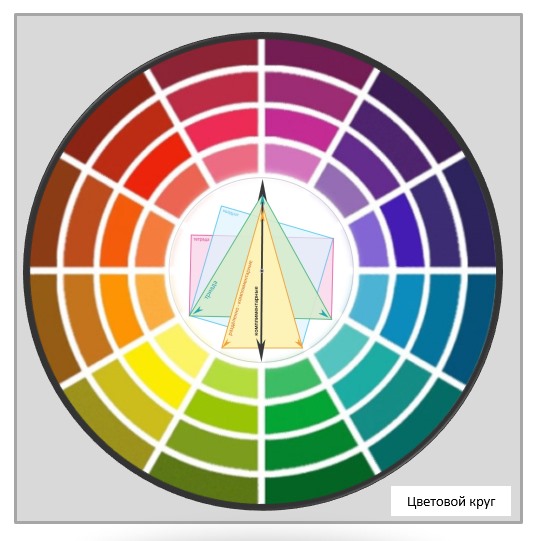 2) центр круга, который надо распечатать (можно начертить):
- он должен вращаться по кругу! Так что не торопитесь клеить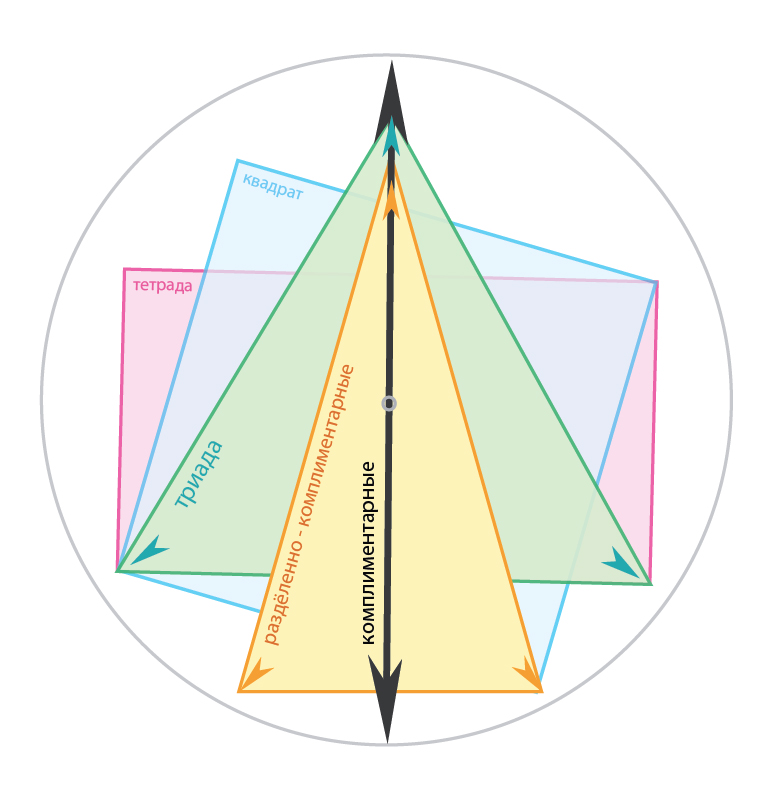 